Pesterzsébet, 2020. április 13.Kreisz JánosHívd be Jézust!- Húsvét hétfő - Lectio: Lukács 24; 13-35„És ímé azok közül ketten mennek vala ugyanazon a napon egy faluba, mely Jeruzsálemtől hatvan futamatnyira vala, melynek neve vala Emmaus. És beszélgetének magok közt mindazokról, amik történtek.És lőn, hogy amint beszélgetének és egymástól kérdezősködének, maga Jézus hozzájok menvén, velök együtt megy vala az úton. De az ő szemeik visszatartóztatának, hogy őt meg ne ismerjék.Monda pedig nékik: Micsoda szavak ezek, amelyeket egymással váltotok jártotokban? és miért vagytok szomorú ábrázattal? Felelvén pedig az egyik, kinek neve Kleofás, monda néki: Csak te vagy-é jövevény Jeruzsálemben, és nem tudod minémű dolgok lettek abban e napokon?És monda nékik: Micsoda dolgok? Azok pedig mondának néki: amelyek esének a Názáretbeli Jézuson, ki próféta vala, cselekedetben és beszédben hatalmas Isten előtt és az egész nép előtt: És mimódon adák őt a főpapok és a mi főembereink halálos ítéletre, és megfeszíték őt.Pedig mi azt reméltük, hogy ő az, aki meg fogja váltani az Izráelt. De mindezek mellett ma van harmadnapja, hogy ezek lettek. Hanem valami közülünk való asszonyok is megdöbbentettek minket, kik jó reggel a sírnál valának; És mikor nem találták az ő testét, haza jöttek, mondván, hogy angyalok jelenését is látták, kik azt mondják, hogy ő él. És azok közül némelyek, kik velünk valának, elmenének a sírhoz, és úgy találák, amint az asszonyok is mondták; őt pedig nem látták.És ő monda nékik: Óh balgatagok és rest szívűek mindazoknak elhivésére, amiket a próféták szóltak! Avagy nem ezeket kellett-é szenvedni a Krisztusnak, és úgy menni be az ő dicsőségébe? És elkezdvén Mózestől és minden prófétáktól fogva, magyarázza vala nékik minden írásokban, amik ő felőle megirattak.Elközelítének pedig a faluhoz, amelybe mennek vala; és ő úgy tőn, mintha tovább menne. De kényszeríték őt, mondván: Maradj velünk, mert immár beestvéledik, és a nap lehanyatlott! Beméne azért, hogy velök maradjon.És lőn, mikor leült velök, a kenyeret vévén, megáldá, és megszegvén, nékik adá. És megnyilatkozának az ő szemeik, és megismerék őt; de ő eltünt előlük.És mondának egymásnak: Avagy nem gerjedezett-é a mi szívünk mi bennünk, mikor nékünk szóla az úton, és mikor magyarázá nékünk az írásokat? És felkelvén azon órában, visszatérének Jeruzsálembe, és egybegyűlve találák a tizenegyet és azokat, akik velök valának. Kik ezt mondják vala: Feltámadott az Úr bizonynyal, és megjelent Simonnak!És ezek is elbeszélék, mi történt az úton, és miképpen ismerték meg ők a kenyér megszegéséről.”Alapige: Lukács 24; 29„De kényszeríték őt, mondván: Maradj velünk, mert immár beestvéledik, és a nap lehanyatlott! Beméne azért, hogy velök maradjon.”Kedves Testvérek! Ebben a történetben van a legrészletesebben leírva a feltámadott Jézus megjelenése az övéi előtt. Azért választottam mára ezt az igeszakaszt, mert rengeteg aktuális és fontos üzenet van benne számunkra. Az egész keresztyénségnek ugyanis létkérdése, minden keresztyénnek legfőbb ügye a húsvéti bizonyosság. Sőt, merem állítani, hogy a körülöttünk lévő világra nézve döntő jelentősége van annak, hogy a benne élő keresztyének igazán húsvéti hitű keresztyének-e, vagy nem. Ebben a történetben éppen arról van szó, hogy hogyan lesz valaki húsvéti hitű emberré. Hogy hogyan hagyja maga mögött a nagypénteki hitet, és hogyan lesz húsvéti hitű keresztyénné. Az, ami a két hitet elválasztja egymástól, az a feltámadás. Hiszen a feltámadás, a feltámadott Jézus húsvét reggeléhez tartozik. Nem pedig Nagypéntekhez. Erről szeretnék most beszélni.Nem kezdődik túlságosan vidáman ez a történet. Jézusnak két tanítványa van előttünk, akik Jeruzsálemből tartanak hazafelé, Emmausba. És ez a két ember nagyon kifejező típusa azoknak a keresztyéneknek, akiknek csak halott Krisztusuk van, akik valójában még mindig húsvét előtti keresztyének. Azonban még mielőtt követ vetnénk rájuk, egy fontos dolgot azért látnunk kell. Ezek a tanítványok nem fordítottak hátat Jézusnak, nem tagadták meg Őt, csak éppen nem tudnak mit kezdeni Vele. Nem akarnak végérvényesen leszámolni Vele, hiszen szép volt a múlt, amikor még jelentett valamit számukra Jézus. De azóta megváltozott a világ, és ebben a világban nincs helye Jézusnak. Jézus ottmaradt valahol a múltban, a gyermekkor emlékei között, egy karácsonyfa alatt, vagy a konfirmációi ünnepségen, egy régi találkozásban. Jézus tulajdonképpen egy kedves halott, Akinek az emlékét nem lehet csak úgy kitépni a lélekből, jó néha elbeszélgetni Róla mert mégiscsak fontos volt. Mégiscsak nagy ember volt, nagy dolgokat tett, tanított, gyógyított, mindenkinek segített. Mégiscsak szerettük, ezért Jézus egy kedves halott marad, Akire jó emlékezni.Ezt tették az emmausi tanítványok, és ezt teszik a mai keresztyének is: elbeszélgetnek Róla. De ebben annyi szomorúság van, annyi csüggedt, fáradt reménytelenség! Igen, ez jellemzi a húsvét előtti keresztyének hitét: a csalódás. Ez a két tanítvány csalódott Jézusban. Nincs abban semmi szemrehányás vagy lázadás, csak valami halk szomorúság, amikor ezt mondják: „Megfeszítették”. Nincsen ott a mélyben a mai keresztyén emberek lelkében ugyan ez a csalódottság? Sokat vártak valamikor Krisztustól, Őbenne volt valamikor reménységük. De Ő sem tudott segíteni, Ő is cserbenhagyott, mint minden egyéb. Az Ő hatalma is bizonytalan, a Hozzá való imádság is csak illúzió, a Benne való hit is csak önáltatás. Valójában nem lehet Rá számítani. Annak a két vándornak az volt a fő problémája, hogy ha igazán Jézus volt a megígért Megváltó, ha igazán Ő volt az Isten Fia, akkor hogy halhatott meg?! És főleg ilyen nyomorultul, ilyen szégyenteljesen! Hogy fulladhatott kudarcba ez a nagy vállalkozás? Ma ugyanezt így mondják sokan: Ha igaz, hogy van hatalmas Isten, Aki mindeneket kormányoz és igazgat, akkor hogyan lehet annyi gonoszság, szomorúság, háború, betegség a földön? Tudom néhányótokról, hogy súlyos betegséget hordoztok. Miért engedi az Isten? Hogyan illik bele mindez Isten tervébe? Hogyan illik bele ez a világméretű járvány? A koronavírus. Hogyan engedheti ezt az Isten? Nehéz és súlyos kérdések ezek.Hiszen olyan sokszor előfordul, hogy a gonosz erősebb a jónál. Úgy látszik, mintha Isten vereséget szenvedne a rossztól! Ha igazán Isten irányítja a dolgokat, nem úgy kellene-e lenni, hogy a jó diadalmaskodjék mindig? Úgy néz ki ez a világ, mintha Isten lenne a gyengébb, és a gonosz az erősebb. A kereszten is ez történt: a legjobb, az emberi formába öltözött Isten - a keresztfán függ, és kileheli a lelkét. A világ ura fölött diadalt arat a gonosz hatalma! Igaz ugyan, hogy azóta beszélnek már Jézus feltámadásáról, de e tekintetben ugyancsak nem változott a világ semmit! Az a két emmausi tanítvány is hallott már a feltámadásról, de ezzel a hírrel nem tudtak mit kezdeni. Nagyon valószínűtlennek tartották az egész ügyet, a feltámadás hírét, ami hitük zűrzavarát csak növelte.Ilyen csalódott, kiábrándult, bizonytalan a legtöbb mai keresztyén ember hite, talán a miénk is! Nem vagyunk mi hitetlenek, csak azt érezzük, hogy olyan hittel, amelyik csupa kérdőjel, bizonytalanság, tétova zűrzavar, nem sokra megyünk. Kegyeletes, szép emlék marad Jézus, de a gyakorlati életben nem sokat ér. Ahol a mindennapi élet lüktet, ahol a szenvedés és az öröm hullámai között hánykolódik a lélek, ahol országok és világrészek sorsa fölött döntenek, ahol attól rettegünk, hogy megfertőz-e bennünket is a vírus, ott Ő nem sokat számít! Nos hát, ez az, amikor valakinek csak halott Krisztusa van, amikor valaki még mindig csak húsvét előtti hitű keresztyén.De milyen jó, hogy van Valaki, Aki nem nyugszik bele ebbe, mindent elkövet, hogy Krisztus tanítványai szívében és életében győzzön a húsvéti bizonyosság! Íme, egy ismeretlen vándor csatlakozik a búsan bandukoló tanítványokhoz, szóba elegyedik velük, elkezdi tanítani őket, nyitogatja a szemüket. Szinte egy húsvéti prédikációt mond nekik az úton. Ezt mondja nekik: „Óh balgatagok és rest szívűek mindazoknak elhivésére, amiket a próféták szóltak! Avagy nem ezeket kellett-é szenvedni a Krisztusnak, és úgy menni be az Ő dicsőségébe?” Érdekes, nem a feltámadásról beszél, hanem a Golgotáról. A kereszthalálról. Azt magyarázza nekik, hogy van olyan vereség, ami tulajdonképpen győzelem. Azt magyarázza, hogy Jézus halála nem kudarc, ami sorsszerűen érte Őt, hanem ennek mind így kellett lennie, mert így volt elrendelve Isten üdvtervében, mert ez a megváltás diadala! Jézus a húsvéti hit ébresztését a Golgota magyarázásával kezdi, a kereszt titkát magyarázza nekik.Hogy érthetőbbé tegyem a magyarázatot: Egyszer olyan valakivel sakkoztam, aki sokkal jobban tudott, mint én. Bár ez valljuk be, nem nagy dicsőség. Aki ismer, az tudja. És egy ilyen ellenféllel szemben úgy érzi magát az ember, mintha meg lenne kötözve. Minden lépés, amit tesz, pontosan beleillik az ellenfél tervébe. Kiüti a vezért, egy pillanatig győzelemről álmodik, azután észreveszi, hogy a partner pontosan így akarta. A partner öt-hat lépéssel mindig előbbre gondolkodik, kezében tartja az egész játszmát. Lassan rájövök, hogy nem is tudok mást tenni, csak amit ő akar. És mire észreveszem, hogy valami nem stimmel, már semmit sem tehetek. Tulajdonképpen az én játékomat is ő gondolja át, én csak az ő akaratát tudom végrehajtani. És amikor leesik a tantusz, hogy igazából minden lépésem csak arra való, hogy az ő győzelmét még nagyobbá tegyem. Roppant kellemetlen.Ehhez hasonló történt a Golgotán. A gonosz hatalmai rátámadtak, minden oldalról megragadták, végül keresztre feszítették Jézust, „kiütötték a vezért”. Ha volt valaha pillanat, amikor a jó gyengébbnek bizonyult, mint a rossz, amikor úgy látszott, hogy elbukott az Isten ügye, a Teremtőt legyőzte a teremtménye, a szeretet fölött úrrá lett a gyűlölet, az igazság fölött az igazságtalanság, akkor ott, a Golgotán így volt! És íme, a sötét hatalomnak ez a látszólagos győzelme, húzása is benne volt Isten tervében. A kereszt, amelyen a világ Világosságát megölték, valójában Isten diadala volt. A kereszt által tört meg a bűn hatalma, és tört be a világba Isten országának ereje. Látszólag a kereszt Isten kudarca, valójában pedig az a hely, ahol Isten szíve a legmélyebben tárul föl az emberek előtt. Jézus épp a kereszt gyalázata által készített utat a mennyországba, amely, íme, még kétezer év után is áll, és akkor is megmarad majd, ha az ég és a föld elmúlnak.Ami ott, a Golgotán történt, abban a világesemények problémái egyetlen gyújtópontban egyesültek. Ezért tehát az egész világtörténelmet is úgy láthatjuk, mint egy hatalmas sakkjátszmát a fehér és a fekete között, a világosság és a sötétség között. A világos lép, és a sötét támad. Néha a sötétség erői, a betegség, a bűn, a Sátán, a halál jelentős károkat okoznak a fehér védelmi vonalain, és győzelemről álmodnak. De a lépések mind, akármilyen ördögien zseniálisak és megsemmisítők voltak, pontosan beleillenek a világos nagy tervébe. Az egyik partner tartja kezében az egész játszmát, és az ellenfél minden lépését ő irányítja. Végül derül majd ki, hogy minden, ami a sötét győzelmének látszott, nem egyéb, mint a fehér egyetlen, hatalmas, végső diadala. Valami ilyesmit jelent az, hogy „Avagy nem ezeket kellett-é szenvedni a Krisztusnak, és úgy menni be az ő dicsőségébe?” Ó, de nagy örömmel hallgathatták ezek az emmausi vándorok annak a titokzatos idegennek a szavait! Ó, milyen más megvilágításban látják most az egész nagypénteki gyászt meg a maguk életét! Ennek a magyarázatnak a fényében kezd derengeni előttük a nagy titok, hogy Krisztus munkája, a megváltás sokkal magasabb és gazdagabb értelemben sikerült, mint ahogyan ők valaha álmodni merték volna! Nem minden világos még előttük, de már beleremeg a lelkük Isten nagyságának és jóságának a borzongató érzésébe. A kialudt reménység újra gerjedezik a szívükben. Igen, így fejezték ki magukat később, hogy „gerjedezett a szívünk”, amikor az az idegen magyarázta nekik az írásokat!Ugye, mi is ismerjük, mi az, amikor gerjedezik a szívünk? Ó, de jó hallgatni Isten Igéjét! Ó, de jó az, amikor átborzong a lelkünkön, hogy milyen hatalmas és jóságos az Isten! Az ember egészen megvigasztalódik, földerül, szinte megújul! Sokszor olyan nekünk is az igehirdetés, mintha valami drága, titokzatos lelki fürdő lenne. Néha, amikor az igehirdetésen átdereng valami felülről való fény, a mi szívünk is úgy repes, úgy gerjedezik, úgy ujjong, mint azoké a tanítványoké ott az úton. És ez nagyon jó! Tudom, ti is szeretitek. Bár ezt most közösen a templomban átélni nem tudjuk, de otthonainkban igen. És milyen csodálatos lesz majd amikor újra együtt leszünk itt a templomban. Jó érzés az, hogy míg szól az Ige, a szívetek újra „gerjedeznek”! Igen, ez jó! De ez még nem minden! Ez még nem elég! A feltámadott és élő Jézus igazi fölismerése, a Vele való életváltoztató találkozás ezután történik! Az igazi áldás és bizonyosság ezután jön!Nézzétek, ezt olvassuk: Amikor útjuk végére érkeztek, „Ő úgy tett, mintha tovább menne. De kényszeríték őt, mondván: maradj velünk!” Az a baj, hogy mi a legtöbbször megelégszünk azzal, hogy az igehirdetés alatt gerjedezett a szívünk, amikor pedig vége van, hagyjuk, hogy hadd menjen tovább Jézus. Ő is megy tovább a maga útján, mi is a magunkén - de Nélküle! Az egész gerjedezés csak múló hangulat marad, és nem állandósul. Mire kiérünk a templomból, mire elmúlik a vasárnap, megint visszatér a csüggedés, a reménytelenség, a szomorúság.Azt hiszem, ez az a pont, ahol a mai keresztyénség válaszúthoz érkezett: Hagyja-e továbbmenni Jézust, vagy behívja, és megelevenedik a hite az élő Jézussal való találkozásban? Megelégszik-e azzal, hogy időnként fölgerjed benne valami szunnyadó lelkesedés, áhítatos érzés, vagy pedig az történik, amiről itt olvasunk? Íme, itt az történt, hogy amikor Jézus úgy tett, mintha tovább akarna menni, akkor „kényszeríték őt, mondván: maradj velünk!” Kényszeríték. Mert Jézus nem megy oda, ahol Őt nem várják, nem akarják igazán, ahol nem akarják határozottan és komolyan, ahol nem kérik, ahol nem fogadják úgy, mint várva-várt vendéget. Az egyetlen ok, amiért nincs több áldott közösségünk és tapasztalatunk Jézussal, az, hogy nem kívánjuk Őt igazán! Pedig Ő hajlandó lenne bejönni, minden élményünkben, munkánkban, pihenésünkben, társadalmi életünkben, örömeinkben, szomorúságunkban, csalódásunkban osztozni! Ő hajlandó bejönni a „házunkba”. Vágyik is rá, hogy behívjuk Őt őszintén.De talán nem is óhajtjuk igazán, hogy mindig velünk legyen. Ha nem kényszerítjük, hogy maradjon, jöjjön, akkor ő továbbmegy, mi pedig nélkülözzük azokat az áldásokat, amiket Ő hozna! Pedig milyen áldott és örvendező életet élhetnénk Vele! Kedves testvérek, a mi egész egyházunk jövője dől el azon, hogy engedjük-e Jézust továbbmenni, vagy behívjuk! Mert az egyház jövője nem szervezeti kérdések megoldásától, nem e világ hatalmaihoz való viszonyulás alakulásától, nem egy vírustól függ, hanem kizárólag Jézustól és a mi húsvéti belévetett hitünktől! Nos hát, ugyanazt a Valakit, Akinek a szavára már olyan sokszor érezted itt, hogy gerjedezik a szíved, hívd be, vidd be magadhoz az otthonodba, a munkádba, a mindennapi életedbe, problémáidba! De hívni, kényszeríteni, akarni kell! Igazán akarni kell azt, hogy Jézus betérjen hozzánk. Ott lepleződik le majd azután az Ő élő valósága. Az emmausi tanítványok szemei is akkor nyilatkoztak meg, és akkor ismerték meg Őt, amikor leült az asztalukhoz! Most győződtek meg arról kétséget kizáró módon, hogy Jézus, aki Megváltóként halt meg a kereszten, íme, igazán fel is támadott, és él!Az a meggyőződés, hogy Krisztus valóban feltámadt, hogy él: az emberi történelem legcsodálatosabb és legnagyobb átalakító hatású ténye. Íme, ezek az emberek is, akik előbb még olyan reményvesztetten, csalódottan bandukoltak, most szinte megfiatalodva, újjászületve futnak vissza Jeruzsálembe a nagy örömhírrel. Nem számít, hogy már későre jár az idő, nem számít, hogy fáradtak, hisz új erőre kaptak „Szárnyra kelnek, mint a sasok, futnak, és nem lankadnak meg, járnak, és nem fáradnak el.” De milyen más lélekkel, erővel, kedvvel, milyen más céllal, milyen más hírrel és bizonyossággal! Ez a csoda! Ez a húsvét igazi csodája! Ugyanazon az úton, de más szívvel járni! Ugyanabban a családban, munkahelyen, emberek között, ugyanazok között a kísértések között, de másként.Aki behívja Jézust a maga életébe és hozzá igazodik, az megérzi azt az isteni erőt, amely beleárad és benne hatalmas lesz, ami megújítja az életét és boldoggá teszi! Ó, de sokan tudnának erről bizonyságot tenni! Egyik talán ezt mondaná: Amikor igazán behívtam Jézust, akkor a természetemet változtatta meg, nyugodtabb, békésebb lettem. A másik talán ezt mondaná: Nekem a családi életemet mentette meg. Valaki arról tenne bizonyságot, hogy: Őt olyan bűntől szabadította meg, amibe belepusztult volna testileg is. Ilyet is hallottam már: Engem teljesen megvigasztalt, pedig azt hittem, sosem tudok többé megbékélni! Ezt is hallottam, sőt tapasztaltam már: Nekem új életcélt adott!, vagy: Engem olyan betegségből gyógyított meg, amivel szemben tehetetlen az orvostudomány!Kétezer év óta hirdeti az egyház: „Az Úr Jézus feltámadt!” Azóta mindenki, aki igazán behívta Őt magához, megerősíti és tovább hirdeti a nagy örömhírt: „Valóban feltámadt!” Te is meggyőződhetsz róla, hogy ez a hír nem illúzió, nem optikai csalódás, nem túlzás, hanem olyan tény, ami biztosabb valóság, mint bármi más esemény a világtörténelemben. Ne habozz Őt behívni magadhoz!  Ámen!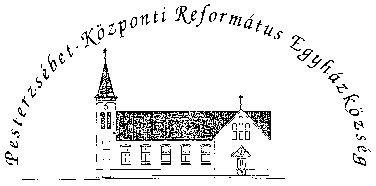 Pesterzsébet-Központi Református Egyházközség1204 Budapest, Ady E. u. 81.Tel/Fax: 283-0029www.pkre.hu   1893-2020